Δευτέρα 31 Ιουλίου 2023Εβδομαδιαία ανασκόπηση - Weekly reviewΗ Ε.Σ.Α.μεΑ. ενημερώνει27ΙΟΥΛΑνάρτηση προσωρινών πινάκων για το επιδοτούμενο πρόγραμμα επαγγελματικής κατάρτισης για άτομα με αναπηρία και χρόνιες παθήσεις 30 - 64 ετών, εγγεγραμμένους/ες στα μητρώα ανεργίας της ΔΥΠΑ στην Περιφέρεια Δυτικής ΕλλάδαςΑναρτήθηκαν την Πέμπτη 27 Ιουλίου 2023 στην ιστοσελίδα της ΕΣΑμεΑ https://www.esamea.gr/el οι προσωρινοί Πίνακες επιτυχόντων, επιλαχόντων και απορριφθέντων σύμφωνα με το υπ’ αρ.Πρωτ.:1181/26.07.2023 Πρακτικό της Επιτροπής Επιλογής Υποψηφίων, στο πλαίσιο...26ΙΟΥΛΟριστικοί Πίνακες Κατάταξης για το επιδοτούμενο πρόγραμμα επαγγελματικής κατάρτισης για άτομα με αναπηρία και χρόνιες παθήσεις 30 - 64 ετών, εγγεγραμμένους/ες στα μητρώα ανεργίας της ΔΥΠΑ στην Π. Κ. ΜακεδονίαςΑναρτήθηκαν σήμερα Τετάρτη 26 Ιουλίου 2023 στην ιστοσελίδα της ΕΣΑμεΑ https://www.esamea.gr/el οι οριστικοί Πίνακες επιτυχόντων, επιλαχόντων και απορριφθέντων σύμφωνα με την Νο 41/26.07.2023 Απόφαση της Εκτελεστικής Γραμματείας της ΕΣΑμεΑ, στο...26ΙΟΥΛΤέλος στις τεράστιες αδικίες στη συνταξιοδότηση των ατόμων με αναπηρία, χρόνιες παθήσεις και των οικογενειών τουςΓια τα ασφαλιστικά και συνταξιοδοτικά ζητήματα των ατόμων με αναπηρία, χρόνιες παθήσεις και των οικογενειών τους που χρονίζουν απευθύνεται με επιστολή της στον νέο υπουργό Εργασίας κ. Ά. Γεωργιάδη η...26ΙΟΥΛΕπιτυχημένη η Τεχνική Συνάντηση στο Μεσολόγγι για τη «Διάχυση της διάστασης της αναπηρίας υπό τη δικαιωματική οπτική στις αναπτυξιακές και κοινωνικές πολιτικές της Περιφέρειας και των Δήμων»Δικαιούχος Πράξης: Ε.Σ.Α.μεΑ. Ανάδοχος: EUROPRAXIS μΙΚΕ Στο πλαίσιο του γενικότερου έργου της Ε.Σ.Α.μεΑ. για την αναβάθμιση της ζωής των ατόμων με αναπηρία, υλοποιείται το Υποέργο 1 «Διάχυση της δικαιωματικής προσέγγισης...25ΙΟΥΛΠάνω από ένα χρόνο τα άτομα με αναπηρία περιμένουν την (ψηφισμένη) δωρεάν διέλευση από τα διόδια της χώραςΠάνω από ένα χρόνο τα άτομα με αναπηρία, χρόνιες παθήσεις και οι οικογένειές τους αναμένουν την ενιαία κάρτα για την ελεύθερη διέλευση των οχημάτων τους από τους σταθμούς διοδίων των...25ΙΟΥΛΕπιτυχημένη η 2η Τεχνική Συνάντηση «Διάχυση της διάστασης της αναπηρίας υπό τη δικαιωματική οπτική στις αναπτυξιακές και κοινωνικές πολιτικές της Περιφέρειας και των Δήμων» στον ΠύργοΔικαιούχος Πράξης: Ε.Σ.Α.μεΑ. Ανάδοχος: EUROPRAXIS μΙΚΕ Στο πλαίσιο του γενικότερου έργου της Ε.Σ.Α.μεΑ για την αναβάθμιση της ζωής των ατόμων με αναπηρία, υλοποιείται το Υποέργο 1 «Διάχυση της δικαιωματικής προσέγγισης...21ΙΟΥΛΑίτημα για συνάντηση με Κ. Χατζηδάκη για οικονομικές ενισχύσεις, επιδόματα, συντάξεις, φοροαπαλλαγές, ΕΝΦΙΑ κ.α.Με δύο επιστολές στην ηγεσία του υπουργείου Οικονομικών, στον υπουργό Οικονομικών Κ. Χατζηδάκη και στον υφυπουργό Οικονομικών Θ. Θεοχάρη, η ΕΣΑμεΑ επισημαίνει τα άκρως κρίσιμα ζητήματα που αντιμετωπίζουν τα άτομα...21ΙΟΥΛΑιτήματα στο υπ. Μεταφορών: Δελτίο Στάθμευσης, διόδια κλπ.Τα αιτήματα του αναπηρικού κινήματος, αναφορικά με ζητήματα προσβασιμότητας σε υποδομές και μεταφορές καθώς και το Δελτίο Στάθμευσης ατόμων με αναπηρία επισημαίνει με δύο επιστολές της η ΕΣΑμεΑ στην υφυπουργό...20ΙΟΥΛΠροτάσεις στην Επιτροπή Οικονομικών στο νομοσχέδιο «Ενίσχυση του εισοδήματος των μισθωτών κλπ.» για συντάξεις ατόμων με αναπηρία, επιδόματα κ.α.Με επιστολή της στην Επιτροπή Οικονομικών Υποθέσεων της Βουλής παρεμβαίνει εκ νέου η ΕΣΑμεΑ στο νομοσχέδιο του υπουργείου Οικονομικών «Ενίσχυση του εισοδήματος των μισθωτών, των νέων, της οικογένειας και της...19ΙΟΥΛΙ. Βαρδακαστάνης «Χρειαζόμαστε μια πολιτική συνοχής στην ΕΕ που θα βασίζεται στον τόπο και στον άνθρωπο»Στην έναρξη της ανοιχτής ακρόασης της ΕΟΚΕ με τίτλο: «Προς την πολιτική συνοχής 2.0 - Προκλήσεις και ευκαιρίες για την ανάπτυξη των ευρωπαϊκών περιφερειών», η οποία μεταδόθηκε ζωντανά, μίλησε ο...18ΙΟΥΛΠροτάσεις και παρατηρήσεις στο νομοσχέδιο του υπ. ΟικονομικώνΤις προτάσεις της στο πρώτο νομοσχέδιο της νέας κυβέρνησης με τίτλο : «Ενίσχυση του εισοδήματος των μισθωτών, των νέων και της οικογένειας» κατέθεσε με επιστολή της η ΕΣΑμεΑ. Συνοπτικά η...18ΙΟΥΛΕνημερωτική συνάντηση στο Αγρίνιο «Εκστρατεία ενημέρωσης ατόμων με αναπηρία, χρόνιες παθήσεις και των οικογενειών τους για τα δικαιώματά τους»Ενημερωτική Συνάντηση, Πέμπτη 20 Ιουλίου 2023, 17.00 - 21.00, Αγρίνιο Αιτωλοακαρνανίας Δικαιούχος Πράξης: ΕΣΑμεΑ Ανάδοχος: EUROPERAXIS μΙΚΕ Θα μιλήσει ο Πρόεδρος της Ε.Σ.Α.μεΑ., του European Disability Forum και της International Disability Alliance Ιωάννης Βαρδακαστάνης Στο πλαίσιο του γενικότερου έργου της...13ΙΟΥΛΑνάρτηση προσωρινών πινάκων για το επιδοτούμενο πρόγραμμα επαγγελματικής κατάρτισης για άτομα με αναπηρία και χρόνιες παθήσεις 30 - 64 ετών, εγγεγραμμένους/ες στα μητρώα ανεργίας της ΔΥΠΑ στην Π. Κ. ΜακεδονίαςΑναρτήθηκαν σήμερα Πέμπτη 13 Ιουλίου 2023 στην ιστοσελίδα της ΕΣΑμεΑ https://www.esamea.gr/el οι προσωρινοί Πίνακες επιτυχόντων, επιλαχόντων και απορριφθέντων σύμφωνα με το υπ’ αρ.Πρωτ.:1117/13.07.2023 Πρακτικό της Επιτροπής Επιλογής Υποψηφίων, στο πλαίσιο...27ΙΟΥΛΠρόσκληση Κέντρου Διημέρευσης Ημερήσιας Φροντίδας ΑμεΑ "ΕΜΠΝΕΥΣΗ Αστική Μη Κερδοσκοπική Εταιρία"Το Κέντρο Διημέρευσης Ημερήσιας Φροντίδας ΑμεΑ "ΕΜΠΝΕΥΣΗ Αστική Μη Κερδοσκοπική Εταιρία", στα πλαίσια της σχετικής Πράξης του Άξονα Προτεραιότητας «Προώθηση της κοινωνικής ένταξης και καταπολέμηση της φτώχειας - ΕΚΤ» του...26ΙΟΥΛΗ υπηρεσία της ΕΣΑμεΑ «Διεκδικούμε Μαζί» επαναλειτουργεί στις 21 ΑυγούστουΗ Υπηρεσία «Διεκδικούμε Μαζί» θα λειτουργεί μέχρι και την Παρασκευή 28 Ιουλίου και μετά από σύντομη διακοπή θα επαναλειτουργήσει κανονικά από τις 21 Αυγούστου. Η Υπηρεσία «Διεκδικούμε Μαζί» της Εθνικής...26ΙΟΥΛΕγκύκλιος ΑΑΔΕ για να απαλλαγούν από τέλη κυκλοφορίας κάτοχοι αναπηρικών οχημάτωνΝέα ευκαιρία για να απαλλαγούν από την πληρωμή των τελών κυκλοφορίας του 2023 έχουν οι κάτοχοι αναπηρικών οχημάτων. Με νέα εγκύκλιο της ΑΑΔΕ, δίνεται νέα προθεσμία έως τις 29 Σεπτεμβρίου...25ΙΟΥΛΈκτακτα μέτρα προστασίας της δημόσιας υγείας από τον κίνδυνο περαιτέρω διασποράς του κορωνοϊού COVID-19 στο σύνολο της Επικράτειας σε δομές υγείας και κλειστές δομές κοινωνικής φροντίδας, 24.7 -28.8Δημοσιεύτηκε στην Εφημερίδα της Κυβερνήσεως η απόφαση  αναφορικά με τα έκτακτα μέτρα προστασίας της δημόσιας υγείας από τον κίνδυνο περαιτέρω διασποράς του κορωνοϊού COVID-19 από τη Δευτέρα, 24 Ιουλίου 2023....18ΙΟΥΛΔ. Π. Φαλήρου: Δημόσια πρόσκληση εκδήλωσης ενδιαφέροντος για την παραχώρηση με εισοδηματικά κριτήρια του δικαιώματος εκμετάλλευσης δύο (2) περιπτέρων, σε ΑμεΑ, πολύτεκνους, πολεμιστές ΚύπρουΘΕΜΑ: Δημόσια πρόσκληση εκδήλωσης ενδιαφέροντος για την παραχώρηση με εισοδηματικά κριτήρια του δικαιώματος εκμετάλλευσης δύο (2) περιπτέρων, σε ΑμεΑ, πολύτεκνους, πολεμιστές Κύπρου. Ο ΔΗΜΑΡΧΟΣ Π. ΦΑΛΗΡΟΥ Έχοντας υπόψη : Τις διατάξεις...18ΙΟΥΛΕπαναπροκήρυξη πρόσκλησης εκδήλωσης ενδιαφέροντος προς άτομα με σύνδρομο DOWN να υποβάλλουν αίτηση για την παροχή υπηρεσιών ημερήσιας φροντίδας και παραμονής στον Σύλλογο Συνδρόμου DOWN Ελλάδας για την πλήρωση μίας (1) θέσης.O Σύλλογός λειτουργώντας ως δικαιούχος της Πράξης ''Επιχορήγηση του Ν.Π. Σύλλογος Συνδρόμου DOWN Ελλάδος για την υλοποίηση του έργου ΚΔΗΦ'' (MIS 5041413), η οποία είναι ενταγμένη στο Επιχειρησιακό Πρόγραμμα "Κεντρική...Ακολουθείστε την Ε.Σ.Α.μεΑ. στα social mediahttps://www.facebook.com/ESAmeAgr/ https://twitter.com/ESAMEAgr Youtube ESAmeAGrΙστοσελίδα www.esamea.gr  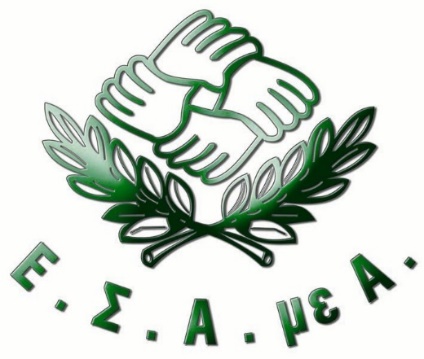 